Publicado en Barcelona el 23/06/2017 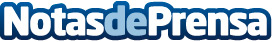 #ComparteBluespace, la solución para estudiantes este veranoBluespace, la empresa líder en alquiler de trasteros y guardamuebles en España, lanza su promoción de verano ComparteBluespace, la opción perfecta para aquellos estudiantes que necesiten almacenar sus pertenencias durante el descanso estival y no quieran seguir pagando el alquiler de un piso o una habitación vacíaDatos de contacto:Jessica Bustamante900 250 900Nota de prensa publicada en: https://www.notasdeprensa.es/compartebluespace-la-solucion-para-estudiantes Categorias: Finanzas Sociedad Madrid Cataluña Valencia Logística Recursos humanos http://www.notasdeprensa.es